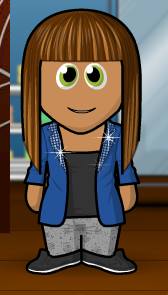 I/ PâquesQuand fête-t-on pâques en France ?_______________________________________________________________________________________Que ramassent les enfants dans les jardins ?_______________________________________________________________________________________II/ LA FÊTE DES MERESQuand se déroule le jour de la fête des mères ?□ Mars 	□ Avril		□ MaiQu’offre-t-on aux mamans lors de cette fête□ Des fleurs	□ de la vaisselle	□ des bonbons	□ des chocolats	□ un fer à repasserQuand a eu lieu pour la première fois la fête des mères ?_________________________________________________________________________________III/ LA FÊTE DE LA MUSIQUEQuand a lieu la fête de la musique ?__________________________________________________________________________________Par qui a-t-elle été créée ?__________________________________________________________________________________Que peut-on voir pendant la fête de la musique ?□ Des musiciens	□ Des concerts	□ des spectacles	□ des feux d’artificesIV/ FÊTE NATIONALEQuand a lieu la fête nationale en France___________________________________________________________________________________Que célèbre-t-on ?_____________________________________________________________________________________________________________________________________________________________________________________________________________________________________________________________________Que peut-on voir lors de cette fête ?□ des défilés	□ des spectacles	□ des concerts	□des feux d’artifices	□ des défilés.